2024 Greenland Holidays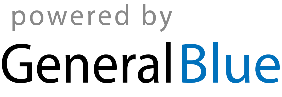 Greenland 2024 CalendarGreenland 2024 CalendarGreenland 2024 CalendarGreenland 2024 CalendarGreenland 2024 CalendarGreenland 2024 CalendarGreenland 2024 CalendarGreenland 2024 CalendarGreenland 2024 CalendarGreenland 2024 CalendarGreenland 2024 CalendarGreenland 2024 CalendarGreenland 2024 CalendarGreenland 2024 CalendarGreenland 2024 CalendarGreenland 2024 CalendarGreenland 2024 CalendarGreenland 2024 CalendarGreenland 2024 CalendarGreenland 2024 CalendarGreenland 2024 CalendarGreenland 2024 CalendarGreenland 2024 CalendarJanuaryJanuaryJanuaryJanuaryJanuaryJanuaryJanuaryFebruaryFebruaryFebruaryFebruaryFebruaryFebruaryFebruaryMarchMarchMarchMarchMarchMarchMarchSuMoTuWeThFrSaSuMoTuWeThFrSaSuMoTuWeThFrSa12345612312789101112134567891034567891415161718192011121314151617101112131415162122232425262718192021222324171819202122232829303125262728292425262728293031AprilAprilAprilAprilAprilAprilAprilMayMayMayMayMayMayMayJuneJuneJuneJuneJuneJuneJuneSuMoTuWeThFrSaSuMoTuWeThFrSaSuMoTuWeThFrSa12345612341789101112135678910112345678141516171819201213141516171891011121314152122232425262719202122232425161718192021222829302627282930312324252627282930JulyJulyJulyJulyJulyJulyJulyAugustAugustAugustAugustAugustAugustAugustSeptemberSeptemberSeptemberSeptemberSeptemberSeptemberSeptemberSuMoTuWeThFrSaSuMoTuWeThFrSaSuMoTuWeThFrSa1234561231234567789101112134567891089101112131414151617181920111213141516171516171819202121222324252627181920212223242223242526272828293031252627282930312930OctoberOctoberOctoberOctoberOctoberOctoberOctoberNovemberNovemberNovemberNovemberNovemberNovemberNovemberDecemberDecemberDecemberDecemberDecemberDecemberDecemberSuMoTuWeThFrSaSuMoTuWeThFrSaSuMoTuWeThFrSa1234512123456767891011123456789891011121314131415161718191011121314151615161718192021202122232425261718192021222322232425262728272829303124252627282930293031Jan 1	New Year’s DayJan 6	EpiphanyMar 28	Maundy ThursdayMar 29	Good FridayMar 31	Easter SundayApr 1	Easter MondayApr 26	Prayer DayMay 9	Ascension DayMay 19	PentecostMay 20	Whit MondayJun 21	National DayDec 24	Christmas EveDec 25	Christmas DayDec 26	Boxing Day